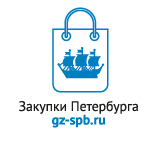 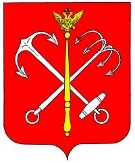 Комитет по государственному заказу Санкт-Петербурга проводит Международный форум контрактных отношений для заказчиков «Закупки 2020. Изменения  законодательства в сфере строительства. Особенности закупки строительных работ»26 ноября 2020программА**В программу могут быть внесены изменения.ВремяТема выступленияСпикер09:00 – 10:00Регистрация участников Регистрация участников 10:00 – 10:10Приветственное слово.ЕЛИН Евгений ИвановичВице-губернатор Санкт-ПетербургаЖЕМЯКИН Александр Викторовичпредседатель Комитета  по государственному заказу Санкт-ПетербургаШАБАНОВА Елена ВладимировнаЗаместитель Председателя Правительства Ивановской области, руководитель Комплекса управления имуществом и закупок Ивановской областиСТЕПАНЕНКО Андрей НиколаевичГенеральный директора 
АО «Российский аукционный дом»10:10 – 10:45Планируемые законодательные инициативы и перспективы развития сферы закупок строительных работ. Особенности проведения строительных конкурсов с 1 сентября 2020 года.  Министерство финансов Российской Федерации(на согласовании)10:45 – 11:05   Практика ФАС России по  осуществлению контроля в сфере закупок  работ по строительству, реконструкции,    капительному ремонту объектов  капитального ремонта.Федеральнаяантимонопольная служба 
России(на согласовании)11:05 – 11:25 Опыт организации государственных закупок строительных работ и работ по сохранению объектов культурного наследия в Финляндии. Министерство финансовФинляндская Республика(на согласовании)11:25 – 11:55 Эффективная служба государственного  заказчика в строительной отрасли.               Министерство строительства 
и жилищно-коммунального хозяйства Российской Федерации(на согласовании)11:55 – 12:25 Обзор судебной практики по делам, связанным с закупками работ по строительству, реконструкции и  капитальному ремонту.УДАЛИХИНАлександр ВладимировичДиректор ООО «Независимая специализированная организация»12:25 – 13:00ПерерывПерерыв13:00 – 13:30  Контрактная система как механизм  государственного стимулирования  инновационной активности строительных  организаций.  ЦВЕТКОВ Юрий Александрович, аспирант кафедры экономики строительства и ЖКХ СПб ГАСУ13:30 – 14:00  BIM в управлении строительством.Практика  Санкт-ПетербургаВЕСЕЛОВ Степан АндреевичВедущий специалист Отдела строительства и реконструкции Управления капитального строительства Комитета по строительству 14:00 – 14:30Процесс приемки результатов проектирования на основе BIM – модели и инструменты, применяемые на практике. КозьменкоМаксим ВладимировичРуководитель проектов   ООО «АМКАД14:30 – 15:00Закупки в сфере градостроительной деятельности. Новации 2020 годаГУРИНОлег Юрьевич(по согласованию)Главный редактор журнала ПРОГОСЗАКАЗ.РФ15:00 – 15:30«Проект BIM-ICE. Приграничное сотрудничество Финляндии и России в продвижении применения BIM в компаниях посредством образования»Столбихин Юрий ВячеславовичЗаместитель декана факультета инженерной экологии и городского хозяйства СПбГАСУ заместитель руководителя проекта BIM-ICE 15:30 – 16:00 Обзор ключевых изменений при    осуществлении закупок работ по   сохранению объектов культурного   наследия.Федеральное Автономное Учреждение «РосКапСтрой» при Минстрое России(на согласовании)16:00 – 16:30 Особенности закупок работ по сохранениюобъектов культурного наследия. Основная нормативно-правовая база. Проблемы правоприменения.ГАПОШИН Георгий Иванович  заместитель директора – начальник юридического управления СПБ ГКУ «Дирекция заказчика по ремонтно-реставрационным работам на памятниках истории и культуры»16:30 – 17:00 Особенности ценообразования и сметного нормирования в строительной отрасли С-Петербурга.Мониторинг цен строительных ресурсов;Индексы изменения сметной стоимости строительства;Индексы фактической инфляции;Проверка НМЦК в строительной сфере.СОЛОВЬЕВАСветлана Витальевна Директор СПб ГБУ «Центр мониторинга и экспертизы цен»17:00 – 17:30Влияние контрактной системы в сфере госзакупок на конкурентную способность национальной экономики. КОЩЕЕВ Вадим Аркадьевич, доктор экономических наук, профессор кафедры экономики строительства и ЖКХ СПб ГАСУ